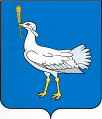 РОССИЙСКАЯ ФЕДЕРАЦИЯМУНИЦИПАЛЬНЫЙ  РАЙОН    БОЛЬШЕГЛУШИЦКИЙ  САМАРСКОЙ  ОБЛАСТИ       АДМИНИСТРАЦИЯ  СЕЛЬСКОГО  ПОСЕЛЕНИЯ    БОЛЬШАЯ ДЕРГУНОВКА______________________________ПОСТАНОВЛЕНИЕот  29 ноября 2013г. №55О внесении изменения в Приложение № 2 к Постановлению Главы сельского поселения Большая Дергуновка муниципального района Большеглушицкий Самарской области  от 15 апреля 2013 г. № 15 «Об утверждении адресного плана села Берёзовка Большеглушицкого района Самарской области».               Руководствуясь ст.7 Устава сельского поселения Большая Дергуновка муниципального района Большеглушицкий Самарской области, Порядком присвоения, изменения, аннулирования адресов объектов недвижимости в сельском поселении Большая Дергуновка  муниципального района Большеглушицкий Самарской области, утвержденным Постановлением Главы сельского поселения Большая Дергуновка муниципального района Большеглушицкий Самарской области от 15 апреля 2013 года № 12,                ПОСТАНОВЛЯЮ:                Внести в Приложение № 2 к Постановлению Главы сельского поселения Большая Дергуновка муниципального района Большеглушицкий Самарской области  от  15 апреля 2013 г. № 15 «Об утверждении адресного плана села Берёзовка Большеглушицкого района Самарской области» следующее изменение: Добавить строку «».Глава сельского поселения Большая Дергуновка  муниципального района БольшеглушицкийСамарской области                                                                    В.И. Дыхно125.Земельный участокНабережная31а